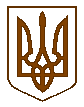 УКРАЇНАБілокриницька   сільська   радаРівненського   району    Рівненської    областіВ И К О Н А В Ч И Й       К О М І Т Е Т     РІШЕННЯ13  грудня 2018 року                                                                                         № 184                                                                                 Про зняття з контролю рішень виконавчого комітетуРозглянувши та проаналізувавши стан виконання рішень виконавчого комітету, заслухавши інформацію діловода сільської ради О. Дорощук про необхідність зняття з контролю рішень виконавчого комітету, враховуючи їх виконання або втрату актуальності, керуючись ст. 26 Закону України «Про місцеве самоврядування в Україні», виконавчий комітет Білокриницької сільської радиВ И Р І Ш И В :Зняти з контролю рішення виконавчого комітету, як такі, що втратили чинність:рішення № 135 від 08.08.2017 року «Про виконання делегованих повноважень у сфері земельних відносин»;рішення № 2 від 18.01.2018 року «Про організацію роботи з питань  забезпечення розгляду звернень  громадян за  2017 рік»;рішення № 34 від 15.03.2018 року «Про виконання делегованих  повноважень органів виконавчої влади у галузі будівництва»;рішення № 35 від 15.03.2018 року «Про стан виконавської дисципліни  та контролю за виконанням документів органів влади вищого рівня»;рішення № 36 від 15.03.2018 року «Про затвердження заходів з проведення щорічної акції «За чисте довкілля» та  дня благоустрою території  населених пунктів сільської ради»;рішення № 88 від 14.06.2018 року «Про стан виконавської дисципліни  та контролю за виконанням  документів органів влади вищого рівня»;рішення № 91 від 14.06.2018 року «Про виконання плану роботи за                     ІІ квартал 2018року та затвердження плану роботи виконкому на                    ІІІ квартал 2018 року».Контроль за виконання даного рішення покласти на т.в.о. секретаря виконкому,                      О. Казмірчук.Сільський голова		                                             		               Т. Гончарук